ADOLESCENT QUESTIONNAIREAges 13-18***THIS FORM TO BE FILLED OUT BY ADOLESCENT***This form will assist your therapist in knowing about you and will be kept confidential.  Please complete all seven (7) pages.Print clearly.CLIENT DEMOGRAPHICSClient Name:___________________________________________________________________ Date:____________________Birth date:   ______/________/______   	Age:_______   		Gender: 		Female 	         Male	 PRESENTING PROBLEMDescribe the problems you are having and when they began: ___________________________________________________________________________________________________________________________________________________________________________________________________________________________________________________________What has contributed to this difficulty? ______________________________________________________________________________________________________________________________________________________________________________________________________________________________________________________________________________MEDICAL HISTORYList allergies, serious illnesses, surgeries, injuries, hospitalizations: __________________________________________________________________________________________________________________________________________________List both prescription and over-the-counter medications presently used for physical conditions:____________________________________________________________________________________________________________________________________________________________________________________________________________My over-all general health is:	 ___Excellent   	___Good  	 ___Fair   	___PoorWhat physical illnesses run in your family? ____________________________________________________________________________________________________________________________________________________________________What is the name of your Doctor/Pediatrician?  ____________________________________________________________EDUCATIONAL HISTORYWhat is the highest grade you have completed?  _____________________________Do you have any problems in school?   	YES	NO  	If yes, please explain:  ___________________________________________________________________________________________________________________________________Have you ever repeated or skipped a grade?   	YES	NO 	Which one?  ____________________________Have you ever dropped out, been expelled, or been suspended?  Which one?  _________________________________What happened? ______________________________________________________________________________________________________________________________________________________________________________________________How has your attendance been?		 ___Excellent   	___Good  	 ___Fair   	___PoorWhat are your grades like?  _________________________________	Have they changed a lot?       YES	NODo you have learning difficulties or attend special classes? 		YES	NOHave you ever had psychological testing?		YES	NOWhat are your extra-curricular activities?   ____________________________________________________________________________________________________________________________________________________________________OCCUPATIONWhere do you work? _______________________________________	What do you do?  ______________________________________________________________________________________________________________________________LEGAL HISTORY (in regards to child or any family member)Have you ever been involved with the legal system (criminal, divorce, custody, civil, etc.)?    YES   NO   If so, in what way?____________________________________________________________________________________________________________________________________________________________________________________________________________Are you currently involved with the legal system (criminal, divorce, custody, civil, etc.)?     YES    NO     If so, in what way?____________________________________________________________________________________________________________________________________________________________________________________________________________Do you have any criminal or civil cases pending?     YES	NODo you currently have a probation/parole officer?      YES	NO   If so, who? _________________________________Do you anticipate any involvement with the legal system in the future?      YES	NOTREATMENT HISTORYHave you been in counseling before?	YES	NO	If so, with whom? _________________________________What was the primary issue? __________________________________________________________________________	When?  _______________________________________  For how long? ________________ What was the outcome?______________________________________________________________________________________________________Have you ever been hospitalized for emotional problems or for alcohol/drug treatment?   	YES	NO	If so when?  ________________________ Where? _________________________________What was the outcome?______________________________________________________________________________________________________What medications have you taken in the past for emotional or mental problems? _____________________________________________________________________________________________________________________________________What medications are you currently taking for emotional or mental problems? _______________________________________________________________________________________________________________________________________________________________________________________________________________________________________________Is there a history of mental illness in your family? If so, please explain____________________________________________________________________________________________________________________________________________________SOCIAL HISTORYWhat are your  major strengths?  _____________________________________________________________________________________________________________________________________________________________________________What are your major weaknesses? ___________________________________________________________________________________________________________________________________________________________________________From whom do you get emotional support?  ______________________________________________________________Do you have friends? 		YES	NOHow do you get along with those friends? ______________________________________________________________________________________________________________________________________________________________________Has there been a change in your circle of friends lately?	YES	NODo your friends tend to get into trouble?	YES	NODo you belong to a gang?		YES	NODo any of your friends belong to a gang?	YES	NOWhat have been the losses, changes, crises, and transitions in your life? _________________________________________________________________________________________________________________________________________________________________________________________________________________________________________________Do you have a belief system (cultural, moral, spiritual, religious, etc.) which influences your life? Please explain:____________________________________________________________________________________________________________________________________________________________________________________________________________Is there anything about your lifestyle (or the family’s) that would be helpful for your counselor to know?__________________________________________________________________________________________________________________________________________________________________________________________________________________________________________________________________________________________________________________FAMILY HISTORYABOUT YOUR  HOUSEHOLD    Name		         Age       Relationship to You             How do you get along? __________________________   ____    ___________________    __________________________________________________________________________   ____    ___________________    __________________________________________________________________________   ____    ___________________    __________________________________________________________________________   ____    ___________________    __________________________________________________________________________   ____    ___________________    ________________________________________________Important people in your  life (immediate family/relatives/significant others)Name		        Age	     Relationship to You	          How do you get along? __________________________   ____    ___________________    __________________________________________________________________________   ____    ___________________    __________________________________________________________________________   ____    ___________________    __________________________________________________________________________   ____    ___________________    __________________________________________________________________________   ____    ___________________    ________________________________________________Do you live with your parents?    YES	   NO	 Have you ever lived away from your parents? 	YES	NOUnder what circumstances? ____________________________________________________________________________________________________________________________________________________________________________________Do you have any brothers/sisters, step-brothers/sisters, or half-brothers/sisters who do not live with you?   YES	  NOYour experiences while growing up can affect your life.  What experiences and events (discipline, favoritism, trauma, affection, lack of attention, etc.) have been important in your life?  ________________________________________________________________________________________________________________________________________________________________________________________________________________________________________________________Please list your present and past boyfriend(s)/girlfriend(s).First Name		Time Together		Reason for Ending Relationship___________________________    _________________    _________________________________________________________________________________    _________________    _________________________________________________________________________________    _________________    _________________________________________________________________________________    _________________    ______________________________________________________PHYSICAL DEVELOPMENTPlease complete/check the following:_____Height				_____Underarm hair_____Weight	_____Menstruation		_____Build (light, average, heavy)				_____Voice change (male)_____Breast development (female)				_____Beard (male)_____Genital hair				_____AcneSEXUAL HISTORYSex Education: 	_____Home; _____School; _____FriendsAre you currently sexually active?	YES	NO 	Single Partner ________	Multiple Partners ________							Same Sex Partner ________	Both Sex Partners ________Do you use Condoms?   YES	   NO 		Do you use Birth Control? 		YES	   NOHave you ever had a STD (Sexually Transmitted Disease)?  	YES	   NOIf so what? ____________________________________________________________________________________Have you ever been sexually abused? 	YES	   NO           If yes, by whom and for what length of time?______________________________________________________________________________________________________Has anyone ever touched you or talked to you sexually in a way that made you uncomfortable? 	YES	   NOCONCERNSFor you or any of the above relationships (household, brothers/sisters, partners), have you or any of those persons ever experienced any of the following problems: Concern			Person(s) Who Experienced ThisMental Illness		__________________________________________________Depression		__________________________________________________Neglect			__________________________________________________Sexual Dysfunction		__________________________________________________Financial Difficulty		__________________________________________________Emotional Abuse		__________________________________________________Physical Abuse		__________________________________________________Sexual Abuse		__________________________________________________Alcohol Abuse		__________________________________________________Drug Abuse		__________________________________________________Other:__________  	__________________________________________________POSSIBLE ISSUESSUBSTANCE ABUSE         Do you use drugs?   Regularly?   Occasionally?  	How does your usage affect your life?____________________________________________________________________________________________________________________________________________________________________________________________________________What drugs have you taken:_____Depressants: Alcohol, Tranquilizers, Sleeping Pills, Inhalents_____Stimulants: Cocaine, Crack, Crank, Speed, Diet Pills_____Stimulants: Caffeine, Nicotine_____Narcotics: Heroin, Codeine, Morphine_____Hallucinogens: LSD/Acid, PCP, Peyote, Shrooms_____Cannabis: Marijuana_____Other:_______________________	When did you first use? _______________________________  When did you last use? ______________________________SUICIDE/HOMICIDEHave you ever had or do you have? Check all that apply.		Past	 	   NowThoughts of hurting yourself?				______		______Thoughts of committing suicide?			______		______Plans to commit suicide?				______		______Attempts to commit suicide?				______		______Threats to commit suicide?				______		______Thoughts of harming someone?			______ 		______Plans to harm someone?				______ 		______Attempts to harm someone?				______ 		______Threats to harm someone?				______		______Actually harmed someone?				______ 		______DEPRESSIONHave you ever or do you now have? Check all that apply. 	Past 		  NowInability to sleep or sleeping longer?	______		______Increased or decreased appetite?	______		______Tearfulness or feelings of despair?	______		______Lack of energy or feelings of fatigue?	______		______Preoccupation with life events?	______		______Decreased contact with others?	______		______Feelings of depression?	______		______Decreased interest in pleasurable activities	______		______Is there anything else that may be helpful for your counselor to know that we have not asked?__________________________________________________________________________________________________________________________________________________________________________________________________________________________________________________________________________________________________________________Consent of Parent or Guardian to treat:Parent/Guardian Name:________________________________________Signature:____________________________________Date:__________________________Child Checklist of CharacteristicsPlease check all that apply.Accident prone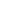 AffectionateAggressiveArgues, “talks back,” smart-alecky, defiantAssaultsBathroom languageBigotedBossy to othersBreaks rulesBreaks the lawBullied by othersBullies/ intimidates, teases, inflicts pain on othersCheatsClowns aroundCompetitionComplainsComplains of feeling sickCompliantConcern for othersConflicts at schoolConflicts at home with parents over rule breaking, money, chores,choicesConflicts with friendsConflicts with policeCries easily, feelings are easily hurtCruel to animalsDares othersDawdles, procrastinates, wastes timeDaydreamsDefiantDependent, immatureDestructiveDevelopmental delaysDifficulties with parent’s paramour/new marriageDisobedient, uncooperative, refuses, noncompliantDisrupts family activitiesDistractible, inattentive, poor concentration, daydreamsDropping out of schoolDrug or alcohol useDrug salesEating issues, poor manners, over/under eats, refusesExercise problemsExtracurricular activities interfere with academicsFailure in schoolFantasy lifeFearfulFeelings are easily hurtFidgetyFighting, hitting, violent, aggressive, hostile, threatensFinger suckingFire startingFire setting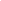 Friendly, outgoing, socialHair chewing, pullingHead bangingHittingHostileHyperactiveHypochondriac, always complains of feeling sickImaginary playmates, fantasyImmature, “clowns around,” has only younger playmatesInappropriate sexual behaviorsInattentiveIndependentInflicts pain on othersInsults othersInterrupts, talks out, yellsIntimidated by othersIntimidates othersIntolerantIrritabilityIsolatesLacks organization, unpreparedLacks respect for authority, insults, dares, provokesLearning disabilityLegal difficulties, truancy, loitering, vandalism, drinkingLethargicLikes to be alone, withdraws, isolatesLoiteringLoss of friendsLow-frustration tolerance, irritabilityLyingManipulatesMasturbationMental retardationMoodyMute – refuses to speakNail bitingName callingNeeds high supervision at home over play/chores/scheduleNegativismNervousNew schoolNightmaresNoisyNoncompliantObedientObesityOnly younger playmatesOppositional, resists, refuses, does not comply, negativismOutgoingOut-of- seat behaviorsOveractive, restless, hyperactive, restlessness, fidgetyPicks on othersPoor concentrationPoutsPrejudiced, bigoted, insulting, name calling, intolerantProcrastinatesProvokes othersRagesRecent move, new school, loss of friendsRefusesRelationships with friends are poorRelationships with siblings –competition, fights, teasing/provokingRelationships with teachers poorResistsResponsibleRestlessRocking motion/behavior Repetitive movementsRuns awaySad, unhappySchool avoidingSelf-harming behaviors—biting, hitting self, scratchingSexual preoccupation, inappropriate sexual behaviorsSexually activeShy, timidSlow movingSlow respondingSmart-aleckySmokingSocialSpeech difficultiesStealingStubbornSuicide talk or attemptSwearing, blasphemes, bathroom language, fowl languageTalks backTeased, picked on, victimized, bulliedTeases othersTemper-tantrums, ragesThreatensThumb sucking, finger-suckingTics – involuntary rapid movements, noises or word productions TimidTruancy, school avoidingUncooperativeUncoordinated, accident-proneUnder-active, slow-moving UnhappyUnpreparedVandalismViolentWastes timeWetting/soiling of bed or clothesWithdraws